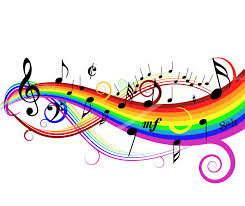 Thursday 12th November 2015						Choir Christmas EventsDear Parents/Guardians,St Bridget’s choir have been working hard in their rehearsals preparing for some upcoming Christmas celebration and events. Below are important dates for your diary. Christmas Fair on Saturday, 28th November (2 performances - in the school hall and the church hall)Gentleman’s Club Christmas Lunch on Wednesday, 9th December at 1.30pm in the church hall St Bridget’s Church Christingle Service on Friday, 11th December at 3.45pm at St Bridget’s ChurchWestbourne Singers Christmas Concert on Saturday, 12th December at 7.30pm at the Methodist Church on Westbourne Road, West KirbyChristmas FairChildren to arrive by 12.10 pm and will be able to leave at 3pm. They will sing at 12.30 and again at 2.30. You may stay to watch them or drop off and pick up. Christingle ServiceThe service should be finished by 4.30pm. You are, of course, welcome to attend the service but the children in the choir will need to sit together on the reserved pews at the front of the church instead of with their families. We will take the children over to church from school and you can pick them up from church at the end of the service.Westbourne Singers Christmas ConcertThis was definitely the highlight of our calendar last year! It is a wonderful experience for the children to sing in front of a larger audience, in a different setting and also listen to an adult choir. The children will need to be dropped off at 7.10pm at the Methodist Church and can be picked up during the interval of the concert at 8.30pm. You are welcome to stay and watch the concert but will need to purchase a ticket on the door. Please fill out the slip below to say whether or not your child is available to participate in these events and return it to Mrs Carver in Year 6. Yours Sincerely,Mrs J Carver------------------------------------------------------------------------------------------------------------------------------------------------Please return to Mrs Carver Class 12Child’s name:					Class:I give permission for my child to sing at the Christmas Fair on Saturday, 28th November.    Yes / No I give permission for my child to sing the Christingle Service on Friday, 11th December.       Yes / NoI give permission for my child to sing at the Westbourne Singers (Methodist Church) Concert on Saturday 12th December.      Yes / NoSigned:............................................		       Emergency contact no:...............................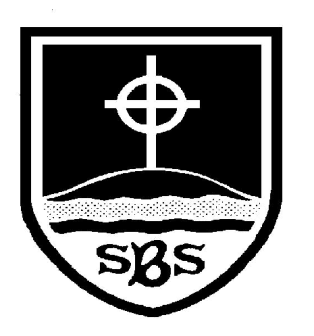 St Bridget’s C of E Primary SchoolSt Bridget’s Lane, West Kirby, Wirral CH48 3JTTel: 0151 625 7652 Headteacher: Mr Neil Le Feuvre Email: schooloffice@stbridgets.wirral.sch.ukWebsite: https://st-bridgets.eschools.co.uk/site Together Everybody Achieves More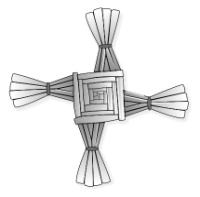 